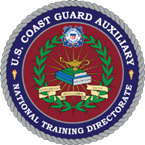 Training Directorate DSO Staff Meeting-Wednesday 9 February 2022Attendees: Training Directorate Gerlinde Higginbotham DIR-TMichael Griffith		DIR-TdMichael Brzezicki 	DVS TL - AbsentThomas Bellinger	DVS TA - Absent Jonathan Ahlbrand	DVS TM Martin Goodwin	DVS TD Peter Graham		DVS-TS GuestsMark Hannibal, Duncan Wilkinson, Barbara Godshall, Frank Ferraiuolo, Jeff Keegan, W. Tom Sawyer, Barry Rice, Christopher Rosario, Henry Phillips, Robert Allen, Ann Zocchi, Ted Hall, Garrison Bromwell, Richard Liliedahl, Vincent AbelCall to order: 2000Calendar1. Next T Dir meeting will be 02 March 2022 at 2000 EST (agenda items due 01 March 2022)2. Next T Dir/DSO MT meeting will be 13 April 2022 at 2000 EST (agenda items due 12 April 2022)Director’s Remarks-Gerlinde HigginbothamWelcome to all in attendance, especially our new DSO-MT, thank you all for attending.Deputy Director Remarks-Michael GriffithWelcome to all DSO-MT’s, please let the directorate know if we can be of assistance with your endeavors.T Directorate is aware that there have been some issues with the rollout of the new Auxiliary Online Classroom. These issues are being addressed.There is a video produced by Mr. Ahlbrand that walks through the steps to access the new online classroom.An issue was raised about access to TCT material. Mr. Griffith stated that the T directorate does not control this information or access. The best way to address this issue is to submit a help desk ticket.Mr. Ahlbrand addressed the need for enrollment keys. In order to create an environment which is both more secure and control access, enrollment keys will be required to access courses. These can be found on either the directorate website of the directorate controlling the course or can be alternately accessed from within the online classroom. Mr. Griffith and Mr. Ahlbrand led a demonstration of how to perform these search functions.Per Mr. Ahlbrand, one of the goals of the new online classroom is to ensure that data is able to be automated and make reporting of information easier at all levels.Question was asked if AUXOP courses will continue without proctoring. Ms. Higginbotham stated that she is not aware of any plan to change the practice, she will ask at another meeting and will make the group aware of any changes.Mr. Ahlbrand is willing to prepare more information to assist with the new online classroom.Question was raised regarding TCT instructor certification. Mr. Griffith instructed to contact the respective District Commodore or Chief of Staff for further assistance.There is a tutorial available for the new online classroom, however, there may need to be more assistance provided to new members.Mr. Ahlbrand shared that we are moving to a new platform due to the fact that the old platform is becoming unserviceable, and this provided an opportunity to change to a version that provided robust upgrades, allowing for better security and a better, interactive educational experience.At some point in the future, testing elements will be moved into the new online classroom, however, for now, continue to utilize testing in NTC.Advanced Learning (TA)-T. Bellinger (Per Mr. Griffith)Course updates for AUXOP courses are moving forward.AUXCOM and AUXWEA are updated and in the new online classroom.PAT/SEA/NAV and S&R courses are all undergoing review as they have not been updated since 2017 and information has changed.Training Design (TD)-M. GoodwinDivision focus is on providing program development and consultation services for all auxiliary entities producing training materials.AUXWOW course is under development for CS officers, it focuses on how to create, update and maintain Auxiliary websites, it is expected in second quarter of 2022 and will be a six-week online instructor facilitated course.Staff is working on producing project White Papers to enhance educational offerings.Leadership (TL)-M. Brzezicki (Per Mr. Griffith)Branch is charged with coordination of C-school schedules and delivery as well as building, managing and delivering the Leadership courses.T Directorate website has been updated with new C-School scheduleAdvanced Distance Learning Management (TM)-J. Ahlbrand AUX04 will be offered online over a seven-week period. If any DSO’s are aware of staff that could benefit from this course, please send an email to Mr. Ahlbrand as he has space available in the class.Question was asked if the new online classroom can offer courses specific to district or division needs. Mr. Ahlbrand stated that this functionality is available, but the system is not configured for that manner of delivery at this time, but this can be accomplished in the future.Mr. Ahlbrand reminded all that the new online classroom has excellent functionality on mobile platforms.Training Projects (TS)-P. Graham Previous T Directorate and DSO-MT minutes are available on the T Directorate website.Only one Training Three-Star award was submitted recently. Mr. Graham reminded all that this is a year-round program and to submit paperwork if flotillas qualify.Staff is waiting for ability to move forward with document repository project.Last month, 24 people attained a new leadership development level, this is about average in the recent past. In the future, there will be a change to reporting completion of leadership criteria. In the future, Mr. Graham will meet with DSO-MT and DSO-IS regarding DSO-IS certificate upload into AUXDATA II. This will allow for an auto report on completion to flow directly to each DIRAUX, bypassing the need for packet submission. This will cut the workload involved and make flow easier.Applications have been disabled for leadership completion. Mr. Graham will accept packets without the face sheet/application as long as all supporting documents are present.If members have not received their leadership certificates, Mr. Griffith reminds DSO’s to have their District Commodore contact their DIRAUX.Old Business:-There are new STTR forms (with DSO approval block) that should be used for C-schools. Also, some areas are having difficulty with members bypassing the DSO altogether.New BusinessNoneCommentsMs. Higginbotham thanks all for their participation and discussion, she encourages all levels to use the produced new online classroom video to assist with navigating members through the new platform.Ms. Higginbotham shared that Mr. Goodwin is working on a White Paper aimed at centralizing and streamlining training programs at all levels.Adjourned: 2128 (EST)Respectfully SubmittedAux. Vincent Abel Jr.T Directorate BA-TSAE